Publicado en Madrid el 14/06/2018 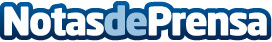 Information Builders presenta avances en la integración de datos con una versión mejorada de iWay 8Con las nuevas funcionalidades las compañías pueden aprovechar más rápido los datos procedentes de IoT, blockchain y otras tecnologías emergentes Datos de contacto:Pamela PantojaNota de prensa publicada en: https://www.notasdeprensa.es/information-builders-presenta-avances-en-la Categorias: Madrid E-Commerce Software http://www.notasdeprensa.es